Der Turnverein Obergerlafingen bietet jeden Donnerstagvon 20.00 bis 21.00 Uhr in der Mehrzweckhalle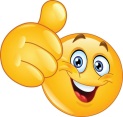 Und das alles für 5.—Franken.Keine Anmeldung nötig und auch keine Vereinsverpflichtung.(Versicherung ist Sache der Teilnehmer.)Wage den Schritt vor die Haustüre und bewege dich mit gleichgesinnten. Tu deinem Körper, Geist und deiner Seele was Gutes und beende den Tag mit einem Lächeln und Zufriedenheit. Wir Turnerinnen und Turner des TVObergerlafingen haben noch Platz in der Turnhalle und warten auf dich.Schwitztuch, Wasser und ev. Turnmätteli mitbringen.Fitness für Alle, jeden Donnerstag, 20h-21h in der MZH, Obergerlafingenwww.tvobergerlafingen.ch				3 Wochen Frühlingsferien10. Jan     Aerobic, Kräftigung21. Febr     Plauschposten17. Jan     Aerobic, Kräftigung07. März    Aerobic, Kräftigung24. Jan     Aerobic, Kräftigung14. März    Aerobic, Kräftigung31. Jan     Aerobic, Kräftigung 21. März    Aerobic, Kräftigung07. Febr   Aerobic, Kräftigung 28. März    Aerobic, Kräftigung14. Febr   Aerobic, Kräftigung